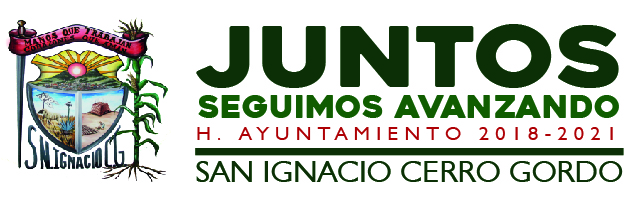 PRESIDENCIA MUNICIPAL DE SAN IGNACIO CERRO GORDO, JALISCO.ART. 8 FRACCION I, INCISO i La denominación, domicilio, teléfonos, faxes, dirección electrónica y correo electrónico oficiales del sujeto obligado. Calle Juárez número 20, colonia centro.Teléfono y Fax 716 3000 ext. 2002Dirección electrónica lic.cerro_gordo@hotmail.com y corozco@sanignaciocg.gob.mx Lic. José Cleofás Orozco OrozcoPresidente Municipal